Неквалификационные любительские соревнования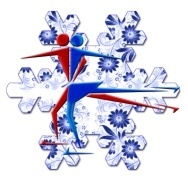 по фигурному катанию на коньках«Русская зима 2014»6 – 10 марта 2014 гИНФОРМАЦИОННОЕ ПИСЬМО № 3/дети, взрослыеУважаемые, участники соревнований «Русская зима 2014»!Ознакомьтесь, пожалуйста, с некоторыми изменениями и дополнениями в Положении и другой полезной информацией!Приятная новость для любителей Спортивных Танцев на льду! Трудности, связанные с партнерством для участия в соревнованиях для взрослых, теперь частично могут быть разрешены, благодаря некоторым изменениям-дополнениям в Положении о соревнованиях. 
Дополнение в пункт «Участие в соревнованиях» Положения о соревнованиях взрослых любителей «Русская зима 2014»:
«Фигуристам предоставляется возможность заявляться и исполнять Обязательный или Произвольный танцы в паре с разными партнером /партнершей (в частности и из другой танцевальной пары, также участвующей в этих соревнованиях). На наших соревнованиях пары могут выступать даже в одних и тех же разрядных категориях (Пре-Бронза, Бронза, Серебро, Золото).Судейство таких танцевальных пар осуществляется на общих основаниях".Также в целях  популяризации и развития Спортивных Танцев на льду среди любителей принимаются следующие расценки Стартового взноса для Танцевальных видов:участие в одном Танцевальном виде 			– 1800 руб.участие во втором виде (+ к первому)			– 1300 руб.участие в последующих видах (+ к первым двум)	– 1000 руб.каждый партнёр в парах					– 1100 руб.Заявившимся участникам и оплатившим стартовый взнос в Танцах до 7/02 – 2014г просьба связаться с  Оргкомитетом.В связи с введением в действие вышеизложенных дополнений срок подачи заявок для участия в соревнованиях по Спортивным Танцам на льду продляется до 15  февраля 2014 г.Надеемся, что ВСЕ любители фигурного катания и ВСЕ наши участники с пониманием и поддержкой примут это введение на данные соревнования!Гостиница «Квань» в Калуге размещает участников наших соревнований с 15% скидкой при бронировании через Оргкомитет, т к ТОЛЬКО ТОГДА они могут быть включены в Групповую заявку. Заявки на размещение принимаются - до 1 марта!!!Напоминаем, что оплата проживания по групповому тарифу/со скидкой будет производиться лично и при заселении на ресепшине гостиницы. Последние изменения в проживании могут проводиться без санкций – за 72 час до указанного Вами  дня заселения. При отказе позже этого срока гостиница и Оргкомитет оставляет за собой право взимать стоимость первого дня проживания.НЕ ЗАБЫВАЙТЕ, что ОКОНЧАТЕЛЬНАЯ общая программа соревнований  «Русская зима 2014», расписание по видам соревнований и тренировок будет опубликована  после обработки всех заявок – после 23 февраля 2014 г.Оргкомитет соревнований оставляет за собой право полностью изменить ПРЕДВАРИТЕЛЬНУЮ программу.Просьба отнестись к этому с пониманием!Рады, что в этот раз так много желающих пообщаться и повеселиться на вечеринке «Ах, у реки Оки…Да, зимним вечерком…!» Она пройдёт действительно в очень уютном кафе «На склоне» и обещает быть уютной, весёлой и запоминающейся! Тем, кто ещё не определился с участием в ней, предлагаем поторопиться с бронированием, т к количество вмещаемых гостей в кафе = 60, а забронировано уже 50 мест. Заявки просим отправлять до 20/02-2014 на по e-mail: silver-dream@inbox.ruДОБРЫХ ВАМ СТАРТОВ!Оргкомитет соревнований «Русская зима 2014»8 февраля 2014 г 